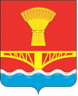 СОВЕТ НАРОДНЫХ ДЕПУТАТОВВЕРХНЕМАМОНСКОГО СЕЛЬСКОГО ПОСЕЛЕНИЯ ВЕРХНЕМАМОНСКОГО МУНИЦИПАЛЬНОГО РАЙОНАВОРОНЕЖСКОЙ ОБЛАСТИРЕШЕНИЕот 27апреля  2017 года №12 ------------------------------------------------с. Верхний МамонОб утверждении Порядка использования собственных материальных ресурсов и финансовых средств для осуществления переданных полномочий по решению вопросов местного значения В соответствии с абзацем четвертым части 4 статьи 15 Федерального закона от 06.10.2003 № 131-ФЗ «Об общих принципах организации местного самоуправления в Российской Федерации», Уставом Верхнемамонского сельского поселения, Совет народных депутатов РЕШИЛ:1. Утвердить Порядок использования собственных материальных ресурсов и финансовых средств для осуществления переданных полномочий по решению вопросов местного значения, согласно приложению.2. Опубликовать настоящее решение в официальном периодическом печатном издании «Информационный бюллетень Верхнемамонского сельского поселения Верхнемамонского муниципального района Воронежской области».3. Настоящее решение вступает в силу с момента его официального опубликования.Приложение к решению Совета народных депутатов Верхнемамонского сельского поселенияот 27 апреля 2017 № 12ПОРЯДОКиспользования собственных материальных ресурсов и финансовых средств для осуществления переданных полномочий по решению вопросов местного значения 1. Настоящий Порядок регламентирует случаи и порядок дополнительного использования собственных материальных ресурсов и финансовых средств для осуществления переданных органам местного самоуправления Верхнемамонского сельского поселения полномочий по решению вопросов местного значения Верхнемамонского муниципального района.2. Дополнительное использование собственных материальных ресурсов и финансовых средств Верхнемамонского сельского поселения осуществляется при условии заключенного между органами местного самоуправления Верхнемамонского муниципального района с органами местного самоуправления Верхнемамонского сельского поселения соглашения о передаче им осуществления части полномочий по решению вопросов местного значения Верхнемамонского муниципального района (далее – Соглашение).3. Собственные материальные ресурсы и финансовые средства для осуществления переданных полномочий могут быть использованы органами местного самоуправления Верхнемамонского сельского поселения исключительно при наличии в бюджете Верхнемамонского сельского поселения соответствующих средств и в следующих случаях:- в случае изменения в течение финансового года ожидаемых объемов расходов на исполнение переданных полномочий по сравнению с ранее принятыми нормативами;- в случае недостаточности финансовых средств, предоставленных бюджету Верхнемамонского сельского поселения в виде межбюджетных трансфертов из бюджета Верхнемамонского муниципального района на обеспечение передаваемых полномочий в текущем финансовом году в соответствии с заключенными Соглашениями;- в случае нехватки материальных ресурсов, необходимых для качественного и полного исполнения переданных полномочий.4. Собственные материальные ресурсы и финансовые средства для осуществления переданных полномочий могут быть использованы органами местного самоуправления Верхнемамонского сельского поселения по итогам проведения финансовым органом Верхнемамонского сельского поселения расчетов бюджетных ассигнований, необходимых для выполнения переданных полномочий на очередной финансовый год и плановый период. В случае выявления оснований использования собственных материальных ресурсов и финансовых средств для осуществления переданных полномочий, администрация Верхнемамонского сельского поселения в течение 10 дней с момента выявления основания, вносит в Совет народных депутатов Верхнемамонского сельского поселения предложение о дополнительном использовании собственных материальных ресурсов и финансовых средств.5. Предложение о дополнительном использовании собственных материальных ресурсов и финансовых средств Верхнемамонского сельского поселения для осуществления переданных полномочий вносится администрацией Верхнемамонского сельского поселения в Совет народных депутатов Верхнемамонского сельского поселения вместе с внесением на рассмотрение проекта бюджета Верхнемамонского сельского поселения на очередной финансовый год и плановый период либо проекта муниципального правового акта о внесении изменений в бюджет Верхнемамонского сельского поселения в течение текущего финансового года.6. Предложение администрации Верхнемамонского сельского поселения о дополнительном использовании собственных материальных ресурсов и финансовых средств должно содержать целесообразность и направления дополнительного использования собственных материальных ресурсов и финансовых средств для осуществления конкретного переданного полномочия и экономически обоснованный расчет их объема.7. Решение об использовании собственных материальных ресурсов и финансовых средств Верхнемамонского сельского поселения для осуществления переданных полномочий принимается Советом народных депутатов Верхнемамонского сельского поселения в течение трех месяцев с момента поступления предложения о дополнительном использовании собственных материальных ресурсов и финансовых средств.8. Дополнительные собственные материальные ресурсы и финансовые средства используются строго на цели, указанные в соглашении, в рамках утвержденного бюджета Верхнемамонского сельского поселения.9. Финансирование расходов осуществляется в пределах, предусмотренных в бюджете Верхнемамонского сельского поселения дополнительных собственных материальных ресурсов и финансовых средств на осуществление переданных полномочий на основании правового акта администрации Верхнемамонского сельского поселения.Глава Верхнемамонского сельского поселенияВ.И. Сайгаков